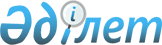 Об установлении квоты рабочих мест для трудоустройства лиц, состоящих на учете службы пробации по Кобдинскому району на 2020 год
					
			С истёкшим сроком
			
			
		
					Постановление акимата Кобдинского района Актюбинской области от 8 января 2020 года № 5. Зарегистрировано Департаментом юстиции Актюбинской области 10 января 2020 года № 6653. Прекращено действие в связи с истечением срока
      В соответствии с подпунктом 2) пункта 1 статьи 18 Уголовно-исполнительного кодекса Республики Казахстан от 5 июля 2014 года, статьей 31 Закона Республики Казахстан от 23 января 2001 года "О местном государственном управлении и самоуправлении в Республике Казахстан", подпунктом 7) статьи 9, подпунктом 2) пункта 1 статьи 27 Закона Республики Казахстан от 6 апреля 2016 года "О занятости населения" и приказом Министра здравоохранения и социального развития Республики Казахстан от 26 мая 2016 года № 412 "Об утверждении Правил квотирования рабочих мест для трудоустройства граждан из числа молодежи, потерявших или оставшихся до наступления совершеннолетия без попечения родителей, являющихся выпускниками организаций образования, лиц, освобожденных из мест лишения свободы, лиц, состоящих на учете службы пробации", зарегистрированным в Реестре государственной регистрации нормативных правовых актов № 13898, акимат Кобдинского района ПОСТАНОВЛЯЕТ:
      1. Установить квоту рабочих мест для трудоустройства лиц, состоящих на учете службы пробации независимо от организационно-правовой формы и формы собственности по Кобдинскому району на 2020 год, в разрезе организации согласно приложению.
      2. Государственному учреждению "Кобдинский районный отдел занятости и социальных программ" в установленном законодательством порядке обеспечить:
      1) государственную регистрацию настоящего постановления в Департаменте юстиции Актюбинской области;
      2) размещение настоящего постановления на интернет-ресурсе акимата Кобдинского района после его официального опубликования.
      3. Контроль за исполнением настоящего постановления возложить на курирующего заместителя акима района.
      4. Настоящее постановление вводится в действие с 1 января 2020 года. Квота рабочих мест для трудоустройства лиц, состоящих на учете службы пробации по Кобдинскому району на 2020 год в разрезе организаций
					© 2012. РГП на ПХВ «Институт законодательства и правовой информации Республики Казахстан» Министерства юстиции Республики Казахстан
				
      АКИМ РАЙОНА 

М. Шермаганбет
Приложение к постановлению акимата Кобдинского района от 8 января 2020 года № 5
п/н №
Наименование организации
Списочная численность работников
Размер квоты (% от списочной численности работников)
Количество рабочих мест (единиц)
1
Товарищество с ограниченной ответственностью "Қобда-Жер"
44
2
1
2
Индивидуальный предприниматель "Айди"
47
2
1
3
Товарищество с ограниченной ответственностью "Маяк"
42
2
1
4
Крестьянское хозяйство "Тамбай"
40
2
1
5
Крестьянское хозяйство "Марат"
41
2
1
6
Крестьянское хозяйство "Мокша"
52
2
1